Изучение активного словарного запаса: существительные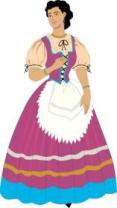 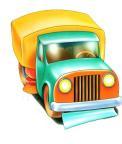 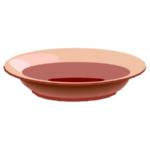 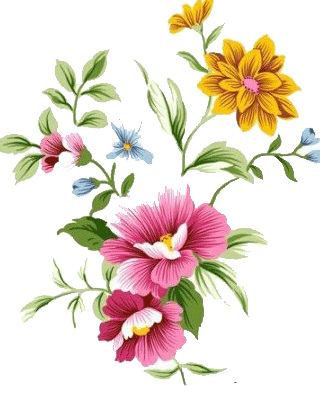 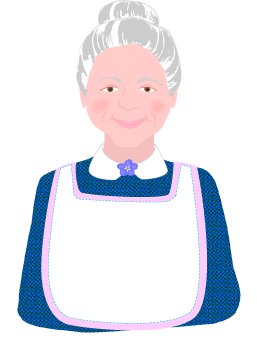 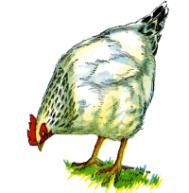 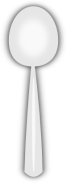 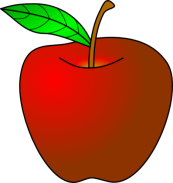 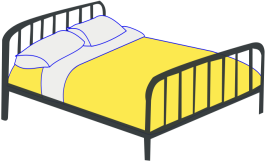 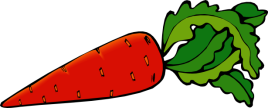 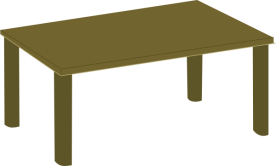 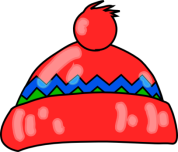 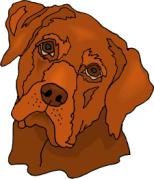 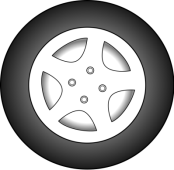 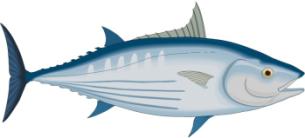 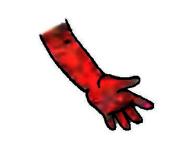 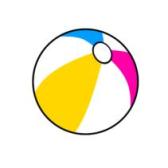 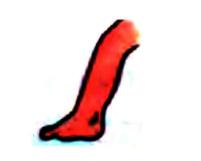 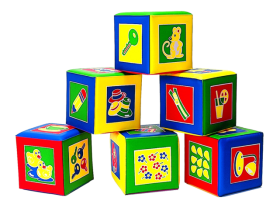 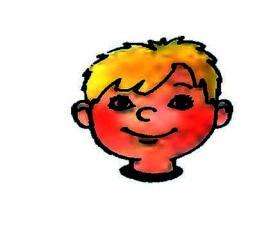 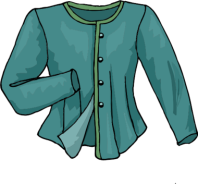 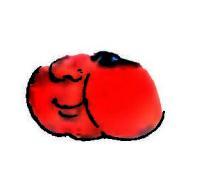 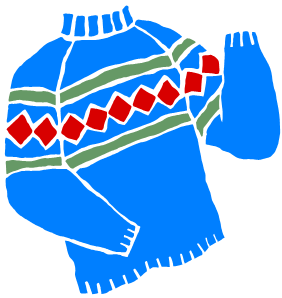 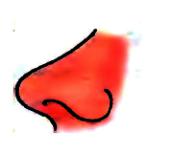 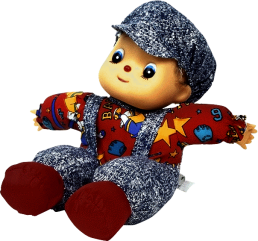 